CONCURSO PARA LA SELECCIÓN, DESIGNACIÓN Y ACREDITACIÓN DE DELEGADOS CAP-RSM ANTE LAS COMISIONES TÉCNICAS DE EDIFICACIONES Y DEHABILITACIONES URBANAS DE LAS MUNICIPALIDADES DISTRITALES Y PROVINCIALES Período 2020FORMATO 2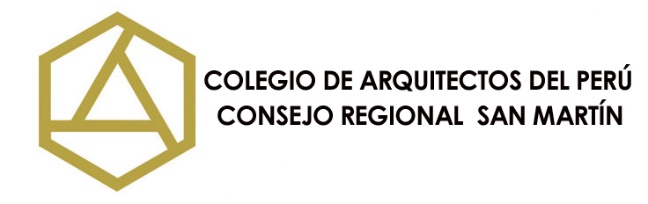          (marcar)              Para Titular EDIFICACIONES                                    Para Titular HABILITACIONES URBANAS APELLIDOS: NOMBRES:REGISTRO CAP N° INSCRIPCION REGIONAL N°DIRECCION: TELÉFONO OFICINATELÉFONO DOMICILIARIOCELULAR 1CELULAR 2OTROCORREO ELECTRONICO: 